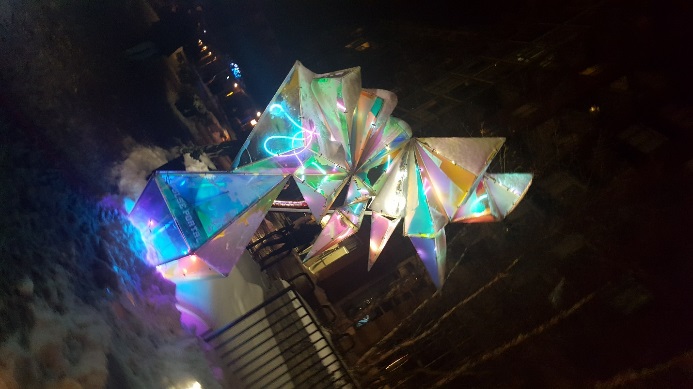 ELF Award winners: Lights, Camera, Action: ELF Project PresentationsFor Presenters:Please prepare to tell us about your work and progress in a presentation that takes 8-10 minutes (Please don’ t go over, so we have time for questions and discussion.)You can prepare PowerPoint slides if you want a visual element. Presenters are drawn from this and last year’s awards.To ALL with interest in Experiential Learning: Please come to 3C12 on Friday, November 16:   1-3PROGRAMWelcome from Jaqueline McLeod Rogers, Acting Associate Dean of ARTSGreetings and congratulations from James Currie, VPAShelley Tulloch and Erik Thrift: “Instructional Support for Course-based Ethnographic Research”Judith Harris and Kevin Walby: “Canadian Prison Education: Taking a Walls to Bridges Approach”           	Roland Bohr: “Field Course: Material Culture in Northern Plains Indigenous History: ANPO Bison Ranch”                       Dawn Sutherland:     	“DESTINATION IMAGINATION: in-school learning community”		                               Dean Peachey: Field Trip West Bank, Israel: “Quest for Peace and Justice”			Nora Casson: “Linked Undergrad Experience on Nutrients”German Avila Sakar: “Urban Community Gardens”Julie Hyde and Karen Ridd: “Mainstreaming Experiential Education through In-class activity ToolkitsShauna McKinnon: “Youth United@WInnipeg: Indigenous and Non-Indigenous youth programming”Mirjana Roksandic:  Field Trip and Paleoanthropology in Serbia: “Salitrena Cave”Ryan Bullock: “Land-based Learning on Indigenous Wellbeing and Connections”Ken Reimer: “Designing Our Tomorrow Teams in Education”